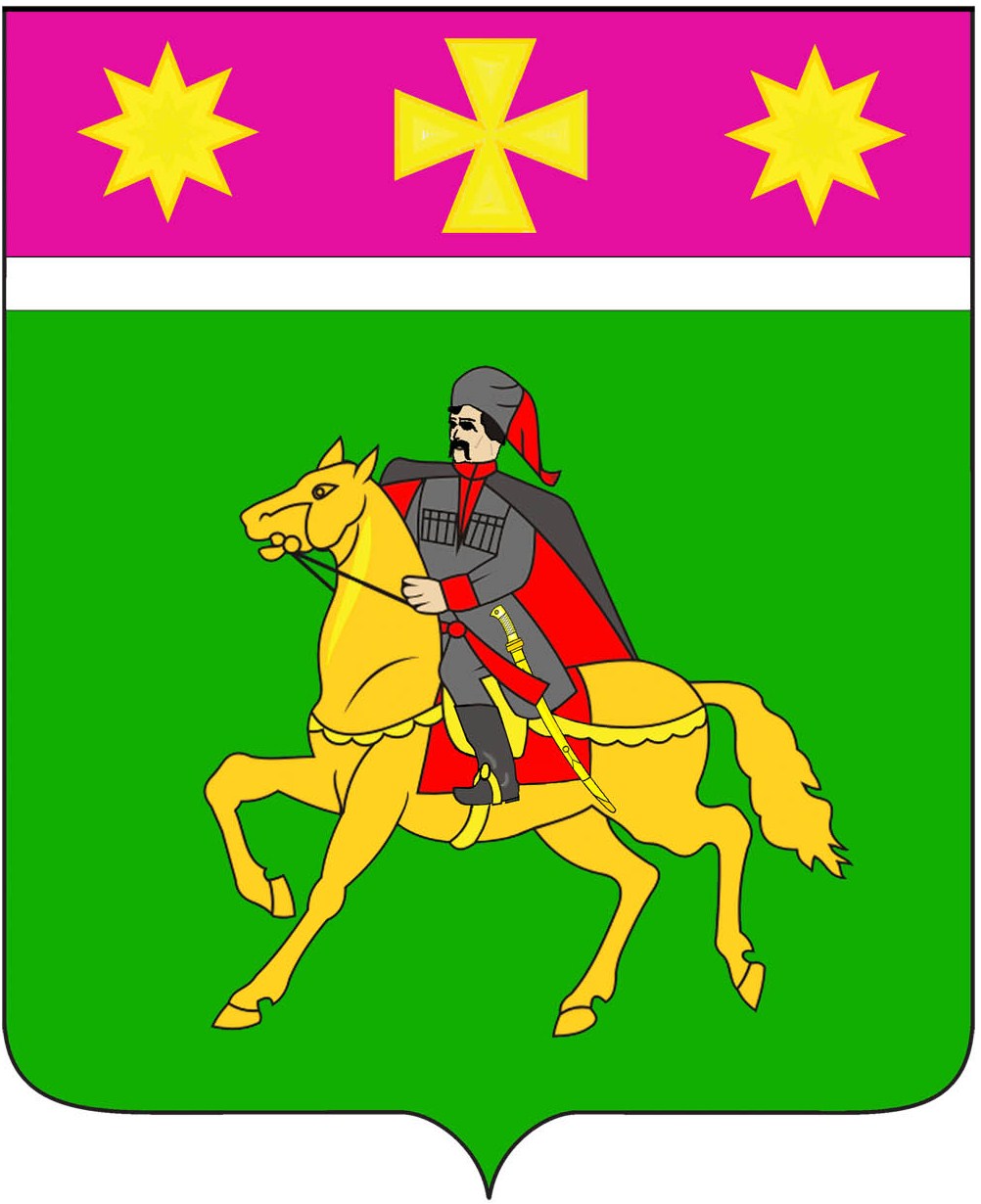                                 АДМИНИСТРАЦИЯ          ПОЛТАВСКОГО СЕЛЬСКОГО ПОСЕЛЕНИЯ                        КРАСНОАРМЕЙСКОГО РАЙОНА                         П О С Т А Н О В Л Е Н И Еот 16.09.2020                                                                                            № 170                                             станица ПолтавскаяОб утверждении Перечня муниципальных услуг, предоставление которых посредством комплексного запроса не осуществляетсяВ соответствии со статьей 15.1 Федерального закона от 27 июля 2010 года № 210-ФЗ «Об организации предоставления государственных и муниципальных услуг» администрация Полтавского сельского поселения Красноармейского района  п о с т а н о в л я е т:          1.Утвердить Перечень муниципальных услуг, предоставление которых посредством комплексного запроса не осуществляется (прилагается).          2. Общему отделу администрации Полтавского сельского поселения         (Кузнецова Л.М.) разместить данное постановление на официальном сайте администрации Полтавского  сельского поселения в информационно- коммуникационной сети « Интернет».         3. Настоящее постановление вступает в силу со дня его обнародования.  ГлаваПолтавского  сельского поселения  Красноармейского района                                                               В.А. ПобожийПриложениек постановлению администрации Полтавского сельского поселенияКрасноармейского районаот  16.09.2020  № 170ПЕРЕЧЕНЬмуниципальных услуг, предоставление которых посредством комплексного запроса не осуществляетсяНачальник общего отделаадминистрации Полтавского сельского   поселенияКрасноармейского района 				                       Л.М.Кузнецова1Предоставление выписки из реестра муниципального имущества2Предоставление муниципального имущества в аренду или безвозмездное пользование без проведения торгов3Выдача специального разрешения на движение по автомобильным дорогам местного значения тяжеловесного и (или) крупногабаритного транспортного средства4Выдача разрешений на вступление в брак лицам, достигшим возраста шестнадцати лет5Уведомительная регистрация трудового договора с работодателем физическим лицом, не являющимся индивидуальным предпринимателем6Предоставление копий правовых актов администрации муниципального образования7Предоставление выписки из похозяйственной книги8Выдача порубочного билета на территории муниципального образования9Выдача разрешения (ордера) на проведение земляных работ на территории общего пользования10Присвоение, изменение и аннулирование адресов11Возврат платежей физических и юридических лиц по неналоговым доходам из бюджета муниципального образования12Выдача разрешения на право организации розничного рынка13Предоставление справок в администрации Полтавского сельского поселения Красноармейского района14Предоставление архивных справок, архивных выписок и архивных копий